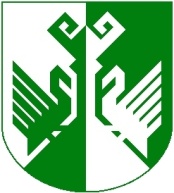 от 22 ноября 2019 года № 403Об обеспечении безопасности людей на водных объектах МО "Сернурский муниципальный район"Во исполнение требований Федерального закона от 6 октября 2003 года № 131-ФЗ "Об общих принципах местного самоуправления в Российской Федерации" в области обеспечения безопасности людей на водных объектах; Закон Республики Марий Эл от 04.12.2002 N 43-З (ред. от 05.11.2019) "Об административных правонарушениях в Республике Марий Эл" (принят Госсобранием РМЭ 26.11.2002); постановления Правительства Республики Марий Эл от 24 августа 2009 года N 194 «О мерах по обеспечению безопасности людей на водных объектах, охраны их жизни и здоровья в Республике Марий Эл»,  администрация муниципального образования «Сернурский муниципальный район »п о с т а н о в л я е т:1. Купание в местах где выставлены специальные информационные знаки о запрете купания,- влечет предупреждение или наложение административного штрафа на граждан в размере от одной тысячи пятисот рублей до двух тысяч рублей.2. Выход на лед на водных объектах в местах, где выставлены специальные информационные знаки о запрете выхода на лед,- влечет предупреждение или наложение административного штрафа на граждан в размере от одной тысячи пятисот рублей до двух тысяч рублей.3. Протоколы об административных правонарушениях, предусмотренных статьей 18.2 Закона Республики Марий Эл от 04.12.2002 N 43-З (ред. от 05.11.2019) "Об административных правонарушениях в Республике Марий Эл" (принят Госсобранием РМЭ 26.11.2002) составляются: главой администрации МО «Сернурский муниципальный район»; первым заместителем главы администраций МО «Сернурский муниципальный район»; руководителем отдела ГОЧС, архитектуры и экологической безопасности администрации МО «Сернурский муниципальный район»; советником отдела ГОЧС, архитектуры и экологической безопасности администрации МО «Сернурский муниципальный район»; главами администраций городского и сельских поселений.4. Контроль за исполнением настоящего постановления возлагаю на отдел ГОЧС, архитектуры и экологической безопасности.5. Настоящее постановление опубликовать на официальном сайте муниципального образования «Сернурский муниципальный район» - www.portal.mari.ru/sernur в информационно - телекоммуникационной сети «Интернет».6. Настоящее постановление вступает в силу со дня его официального опубликования.Глава администрации Сернурскогомуниципального района                                                   А. КугергинЯкимов И.А..9-89-72СОГЛАСОВАНО:ШЕРНУРМУНИЦИПАЛЬНЫЙ  РАЙОНЫНАДМИНИСТРАЦИЙЖЕАДМИНИСТРАЦИЯ СЕРНУРСКОГО МУНИЦИПАЛЬНОГО РАЙОНАПУНЧАЛПОСТАНОВЛЕНИЕРуководитель отдела ГОЧС, архитектуры и экологической безопасности администрации МО «Сернурский  муниципальный район»                                                                                    С.И. КалининРуководитель  отдела организационно – правовой работы и кадров администрации Сернурского муниципального района22.11.2019                                                           С.Э. Садовина22.11.2019